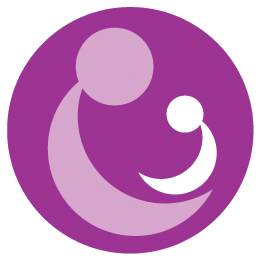 Woman2Woman                         				Obstetrics & GynecologySharon Steele, MD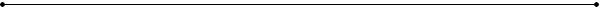 151 North Eagle Creek, Ste. 320						   Phone: 859-523-2526   Lexington, KY  40509								        Fax: 859-551-3780Wellness Exam QuestionnaireName: __________________________   		Phone #: __________________ Date that your last period began: ____________		Do you have heavy periods? __________
Are your periods regular? __________ 			Do you have painful periods? __________When was your last mammogram?  ___________ colonoscopy?  ___________ bone density?  _____________Any history of an abnormal pap smear?  _____________Current birth control:  _____________________
 	Are happy with your current birth control? __________ 	Have you had a tubal ligation? ___________	Are you interested in a tubal ligation? __________
Do you have any loss of urine when coughing? (Yes or No) __________	Dropped Bladder? ____________Any difficulty keeping tampons in place? __________	Enlarged vaginal opening or labia? ____________Painful sex or pain w/ insertion? _____________		Difficulty achieving orgasm? ____________Current Medications:		Allergies: _______________________________________________________1.2.3.4.Do you need any prescription refills? (Yes or No) __________What pharmacy & location do you use? __________________________________
Describe any other problems or concerns that you would like to discuss today:Would you like STI testing with your pap today? ( Yes or No)    Would you like the HPV vaccine? ( Yes or No )